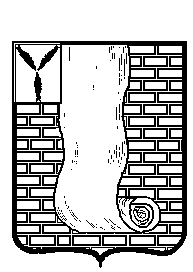  АДМИНИСТРАЦИЯКРАСНОАРМЕЙСКОГО МУНИЦИПАЛЬНОГО РАЙОНА САРАТОВСКОЙ ОБЛАСТИПОСТАНОВЛЕНИЕО предоставлении разрешения на условно разрешенный  вид  использования земельного  участка           В соответствии со статьей 39 Градостроительного кодекса РФ,  Правилами землепользования и застройки Карамышского муниципального образования,  утвержденными решением Красноармейского районного Собрания Саратовской области от 29.01.2016г. № 05 (с изменениями от 31.08.2016г. № 77; 19.12.2016г. № 47; 06.02.2018г. № 09; 08.04.2019г. № 26), на основании заключения о результатах публичных слушаний по вопросу предоставления разрешения на условно-разрешенный вид использования земельного участка от 16.03.2020г., администрация Красноармейского муниципального района  ПОСТАНОВЛЯЕТ:       	1. Предоставить разрешение на условно-разрешенный вид использования земельного участка площадью 1714 кв.м., расположенного по адресу: Российская Федерация, Саратовская область, Красноармейский муниципальный район, Карамышское сельское поселение, село Ключи, улица Ульяновская,  14 - «магазины».       	2. Управлению по правовым, имущественным и земельным вопросам администрации Красноармейского муниципального района провести работы по внесению изменений в единый государственный кадастровый реестр недвижимости.       	3. Организационно - контрольному отделу администрации Красноармейского муниципального района Саратовской области опубликовать настоящее постановление, путем размещения на официальном сайте администрации Красноармейского муниципального района Саратовской области в информационно - телекоммуникационной сети «Интернет».   	4. Настоящее постановление вступает в силу с момента его официального опубликования (обнародования).Глава Красноармейского муниципального района                                                                       А.В. Петаевот17 марта 2020г.№185от17 марта 2020г.№185г. Красноармейск